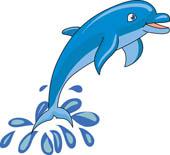 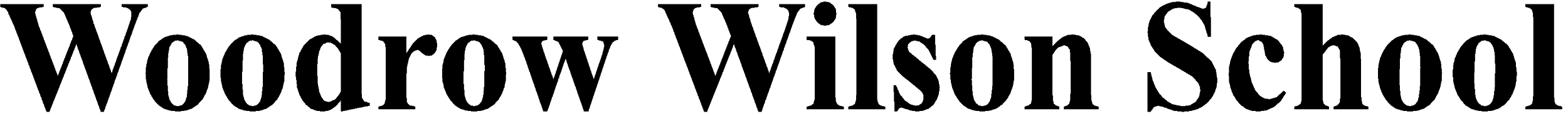 1300 Williams St., San Leandro, CA  94577  510-618-4370         www.sanleandro.k12.ca.us         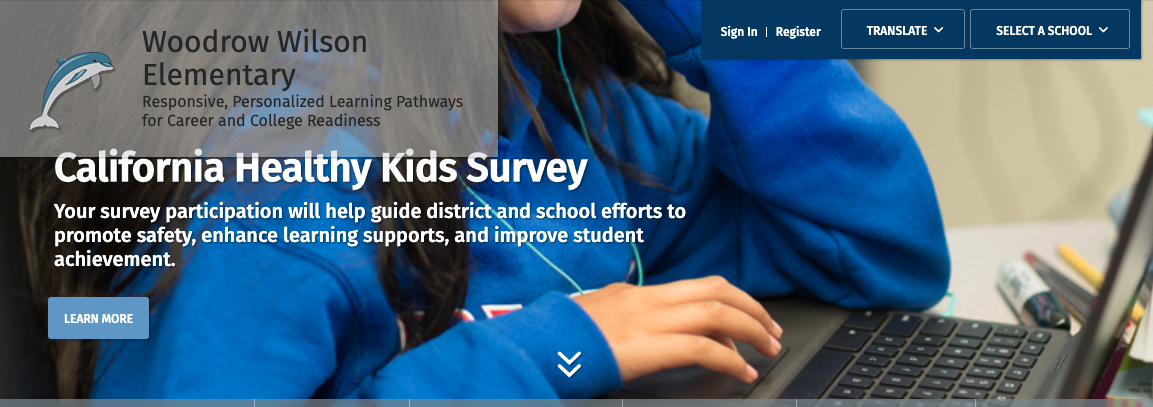 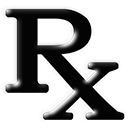 It’s time to order your yearbook! Yearbooks can be ordered online. Information about ordering was shared on Parent Square. Extra flyers are available in the Wilson office. 